Муниципальное дошкольное образовательное учреждение детский сад «Тополёк»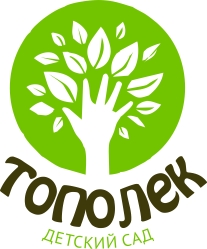 Сценарий праздника на 8 марта для детей старшего дошкольного возраста«Сюрпризы из шарманки»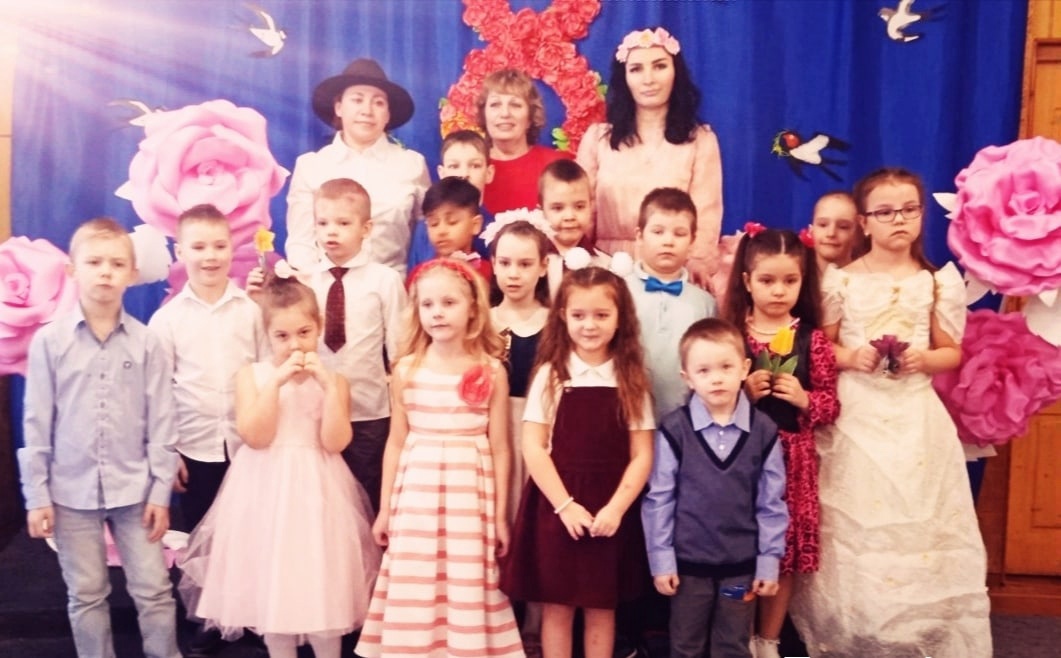 г.Мышкин, 2022г.Цель: продолжать знакомить с праздником «Международный женский день 8 марта».Задачи: -воспитывать эмоциональную отзывчивость на происходящее;-доставить эмоциональную радость детям и взрослым; -расширить представление детей о празднике;- совершенствовать умение детей двигаться под музыку в соответствии с её характером;- воспитывать уважения к своим: мамам, бабушкам, девочкам.Предварительная работа: разучивание стихов, песен, танцев.Ход праздника:Звучит «Песня про весну» сл. и муз. Л. Некрасова, под неё заходят девочки встают полукругом, исполняют 1 к. и припев. На 2 к. выходят мальчики в шляпах, танцуют, в конце все встали полукругом.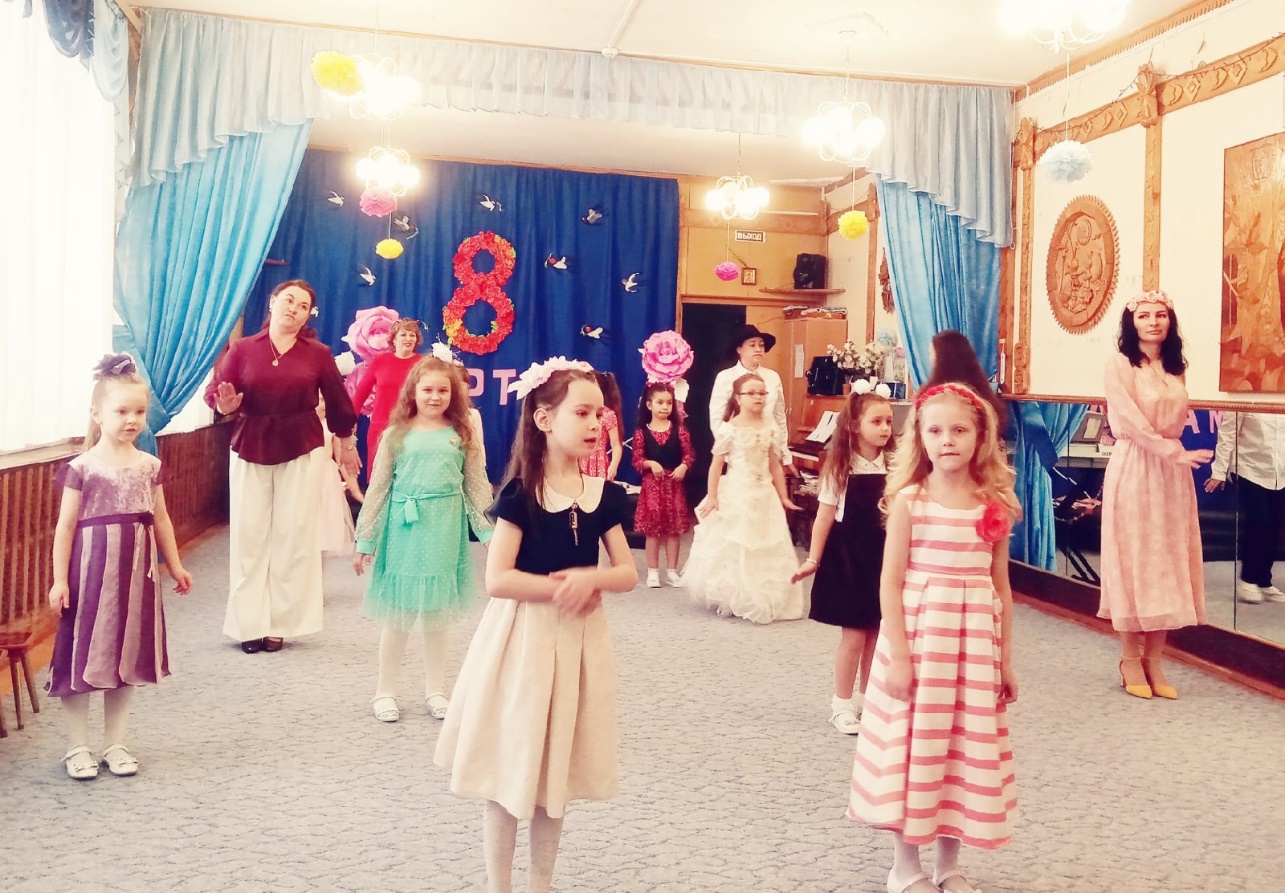 Вед: Добрый день! Дорогие женщины: бабушки и мамы!        Поздравляем с праздником – нежным, добрым, славным.         Все гости наши улыбаются, значит - праздник начинается!        Сегодня праздник не простой, светлый, ласковый такой –        Он летит по всей планете, вас спешат поздравить дети!Аня: Вот опять наступила веснаСнова праздник она принеслаПраздник радостный, светлый и нежныйПраздник всех дорогих наших женщин.Ксюша: Мамочки, любимые, родныеСолнышки, ромашки, васильки,Что же пожелать мне вам родныеВ эти замечательные дни?Вова: Пусть в этот день весеннийНа сердце будет свет.Пусть будет настроенье, ведь лучше мамы нет.           Полина:  На свете добрых слов живёт немало,
           Но всех добрее и важней одно
           Из двух слогов простое слово, "мама"
           И нету слов роднее, чем оно.
           Елисей:  Спасибо вам за теплоту,
           За нежность и за красоту.
           Нам крикнуть хочется сейчас
           Спасибо, что вы есть у нас!           Саша: Мы для вас родных, любимых
           Песню лучшую споём
           Пожелаем дней счастливых,
           Поздравляем с Женским днём!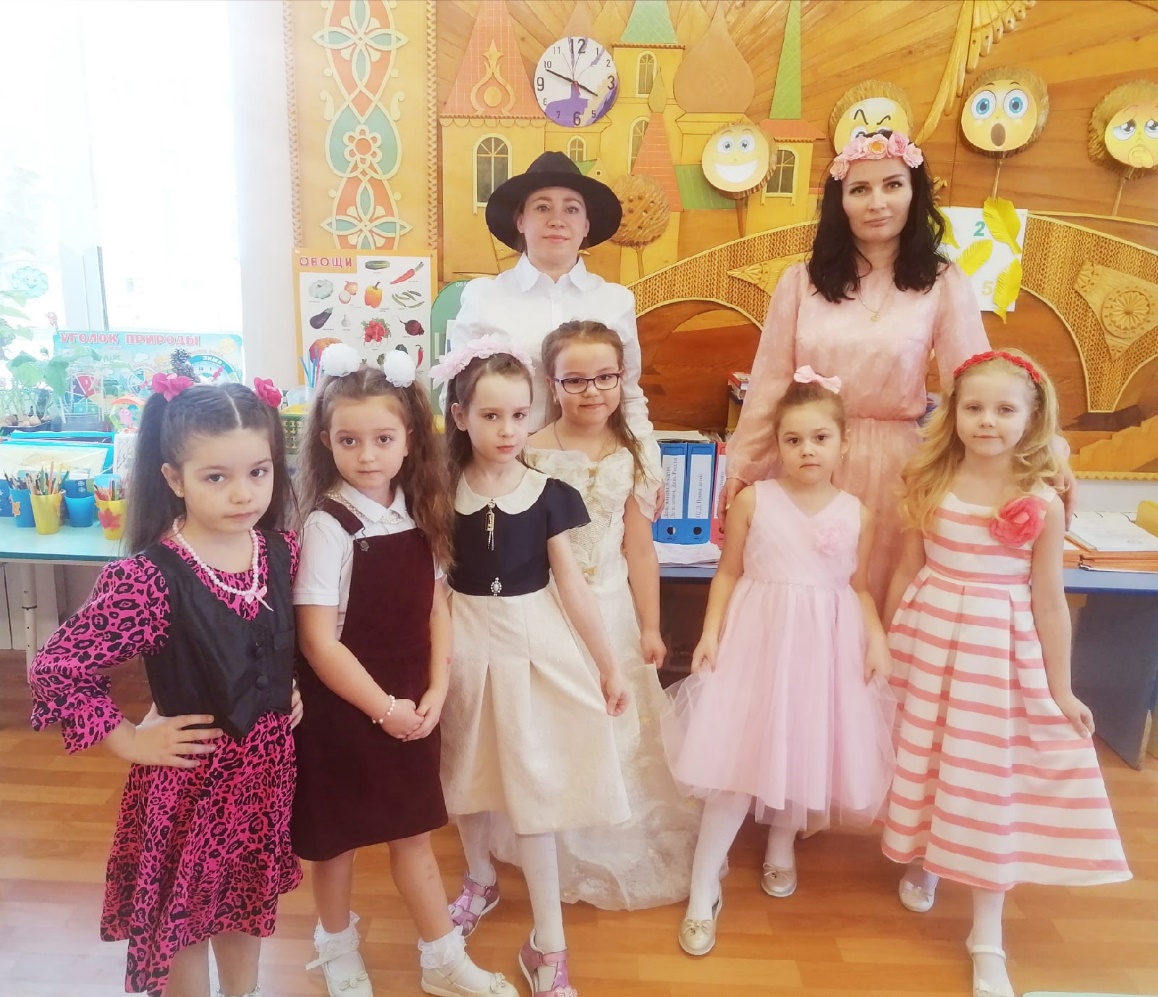 Песня "Дорогие бабушки и мамы" сл. З. Александровой муз. И. Бодраченко(сели)Ребята, прислушайтесь: какая необычная музыка! Что это может быть?        В зал заходит Шарманщик. Он двигается по периметру зала и останавливается в центре, к шарманщику крепятся гелевые шары.Шарманщик: По многолюдным улицам с шарманкою брожу.
Искусству музыкальному я издавна служу!
Здравствуйте, люди добрые!Приветствует гостей и участников праздника поклоном.Ведущий: Здравствуйте, уважаемый Шарманщик! Как вовремя вы к нам заглянули! У нас сегодня праздник - Международный женский день. Нам очень хотелось бы сделать для мам и бабушек необычный концерт. Может быть, вы подскажете нам, как его назвать?Шарманщик: Почему бы не называть ваш праздник "Сюрпризы из шарманки?"Ведущий: "Сюрпризы из шарманки?" (детям) Ребята, вам нравится такое название?Да.	Ведущий: Нам очень понравилось это название! Но все-таки объясните, уважаемый Шарманщик, что оно означает?Шарманщик: Шарманка заиграет - и улетает грусть!
Заветное желание исполнить я берусь.
Шарманка не простая - в ней шариков не счесть,
Здесь игры, песни, пляски
Для женщин наших есть!Я хочу подарить вам эту шарманку.Она поможет вам поздравить своих мамИ бабушек и исполнить все их желания.Спасибо, Добрый шарманщик. (Шарманщик садится, ставит шарманку на столик)Шарманщик: Ну что, испробуем волшебство шарманки. (крутит ручку, отстригает шар)Ведущий: Номер достала я не простойОн для бабули нашей родной!(выходят дети на поздравление бабушек)Мы очень любим бабушку
И очень дружим с нейС хорошей доброй бабушкой
На свете веселей.Я для бабушки любимой
В этот день на все готов:
Выпью чай с ее малиной
Съем десяток пирогов!
И посуду сам помою,
Уложу бабулю спать.
Очень просто быть героем -
Надо слабым помогать!А у бабушки малина
Сладкая - пресладкая
Кабачки в ее саду
Гладкие - прегладки,
А ромашки под окном
Белые - пребелые,
А стрижи летят к ней в дом
Смелые - пресмелые.А у бабушки шаги
Быстрые - пребыстрые Полотенчики у ней
Чистые - пречистые
Песни мне она поет
Звонки - презвонкие,
А блины она печет
Тонкие - претонкие
А варенье - просто мед
Вкусная превкусное,
А глаза - то у нее
Почему же грустные?Для вас дорогие бабушки!
Только лишь для вас!
Песенку веселую
Мы споем сейчас!Песня «Ура, Ура, мы в гости к бабушке» сл. и муз. З. РоотселиИнсценировка «Бабушки-старушки»           Я: Любезный Шарманщик,           Волшебной ручкой покрути           Чудесный шарик подари.           (крутит ручку, отстригает шарик)Я: Дороже, лучше наших мам, Мы точно знаем, в мире нет,Мы этот праздник дарим вам,И продолжаем наш концерт.           Камила: Мамочка – ты чудо, Светлый, теплый лучикВечно верить буду,Что тебя нет лучше.Нет тебя красивейИ душой добрее,Свечкой негасимойСветишь ты и греешь.Рома: Счастье, когда будишьТы нас ранним утром,Когда нас рассудишьПравильно и мудро.Я горжусь тобою,Крепко обнимаюИ с тебя пылинкиБережно сдуваю.Кристина: Пусть льётся песенка ручьёмИ сердце мамы согревает.Мы в ней про мамочку поём,Нежней которой не бывает.Песня: «Самая, самая» муз. и сл Л. Некрасова(поем у стульчиков)Сценка «Три подружки»Я: С праздником весенним Всех мы поздравляем И красивым танцем  Концерт наш продолжаем.Волшебной ручкой покрути, чудесный шарик подари.Танец девочек с лентамиЯ: Уважаемый Шарманщик, можно мне один шарик достать?Пожалуйста! (крутит ручку, отстригает шар)Это поздравление от ребят группы «Непоседы»Выходят мальчики на стихиАлеша: Весна спешит, весна идет.И праздник к нам она ведет.Сегодня дарят всем цветы.Ведь это праздник красоты.Девочек мы поздравляем и от всей души желаем.Чтобы вы скорей росли,Красотою мир спасли.Никита: Любимые девочки наши,Вы все достойны похвалы.Нет никого на свете краше,Вы так прекрасны, так милы.Желаем вам, чтобы весна.Пришла с удачей и добром.Чтоб счастья жизнь была полна.Пусть бьет энергия ключом.         Танец «Морячка» муз. О. Газманова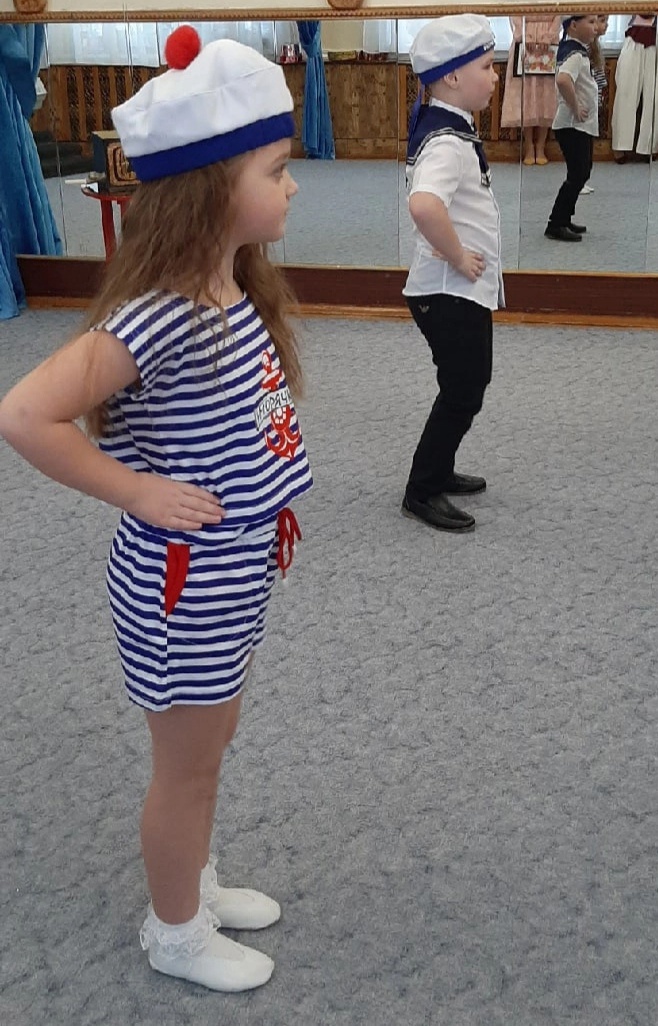 Ведущий: Следующий шар мы достаём, Что написано прочтём!Вы обойдите всю планету, Да загляните в детский сад Людей нигде прекрасней нету, Тех что дошкольников растят.Это наши воспитатели!Любимые вы наши воспитатели, С 8 Мартом мы вас поздравляем Быть самым красивым и нежным Прекрасными царевнами желаем! Вы самые добрые в миреИ любите очень вы нас.Людей лучше вас бывает Поздравленья примите от нас!Дорогие наши воспитатели! Обещаем слушать вас внимательноНе бегать сильно, не мешать,И желаем, чтобы радость Согревала вас. Чтобы грусть не застряла Ваших добрых глаз!          Ведущий: Мы на празднике поем и стихи читаем, А чтобы было веселей на ложках мы сыграем!Русская народная песня «Блины»Шарманщик: Загостился я у вас, чайку попить бы мне сейчас с пирожками. Вот я ручку покручу, угощенье попрошу.Уважаемый Шарманщик, дети приготовили для тебя праздничный пирог.Инсценировка «Праздничный пирог»Встало всё на место заметили тесто! Раз месили, два месили, Что-то положить забыли:Что для мамы мы положим?Радости!Месим с радостью мы тесто,Вот ему уже и тесноРаз месили, два месилиЧто-то положить забыли:Что для бабушки положим?Здоровья!Месим со здоровьем тестоВот ему уже и тесно Раз месили, два месилиЧто-то положить забыли:Что для девочек положим?Успеха и приправим смехом!Есть и радость, и успех –Хватит пирога для всех!Встаём полукругомСемен: С Днём 8 марта, с праздником весенним! С первыми цветами в этот светлый час. Мамы, бабушки, сестрёнки, подружки, воспитатели,Все женщины Мышкина –Поздравляем Вас!Песня «ты мой цветок»Я: Так будьте всегда вы красивыми, яркими, А мы от души Вам вручаем подарки.           (Подарок детям от детского сада)           Шарманщик: А, вот конфеты, вкусные, сладкая К чаю ароматному, угощение знатное! Всех сегодня угостил? Никого не позабыл Счастья всем, тепла, добра, удачи,Радости, здоровья, красоты Чтобы не гас огонь в глазах прекрасных И сбывались лучшие мечты!